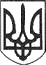 РЕШЕТИЛІВСЬКА МІСЬКА РАДАПОЛТАВСЬКОЇ ОБЛАСТІ(тридцять третя позачергова сесія восьмого скликання)РІШЕННЯ22 травня 2023 року                                                                           № 1433-33-VIІIПро приватизацію об’єкта нерухомого майна комунальноївласності Решетилівської міськоїтериторіальної громадиКеруючись пунктом 30 частини першої статті 26 Закону України „Про місцеве самоврядування в Україні”, Законом України „Про приватизацію державного і комунального майна”, Переліком об’єктів нерухомого майна комунальної власності Решетилівської міської територіальної громади, що підлягають приватизації, затвердженого рішенням Решетилівської міської ради № 1392-32-VІІІ від 28.04.2023 року, з метою забезпечення сталого соціально-економічного розвитку громади, забезпечення планових надходжень до  бюджету громади, Решетилівська міська радаВИРІШИЛА:Здійснити приватизацію об’єкта нерухомого майна по вул. Молодіжна, 60-а в с. Піщане, Полтавського району, Полтавської області, нежитлова будівля громадський будинок (побут комбінату), загальною площею 190,1 м.кв., шляхом продажу на аукціоні. 	Найменування та площа об’єкта можуть бути відкориговані відповідно до технічного паспорта.Уповноважити виконавчий комітет Решетилівської міської ради вжити відповідні дії щодо забезпечення приватизації вказаного об’єкта нерухомого майна комунальної власності Решетилівської міської територіальної громади.3. Відділу організаційно-інформаційної роботи, документообігу та управління персоналом виконавчого комітету міської ради (Мірошник О.О.) оприлюднити дане рішення на офіційному сайті Решетилівської міської ради у строк відповідно до чинного законодавства.4. Контроль за виконання цього рішення покласти на постійну комісію з питань земельних відносин, екології, житлово-комунального господарства, архітектури, інфраструктури, комунальної власності та приватизації (Захарченко В.Г.).Міський голова                                                                      О.А.Дядюнова